Государственное казенное учреждение  службы занятости населения 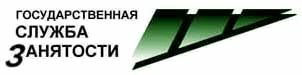 Свердловской области «Североуральский центр занятости»Неоформленные трудовые отношения – это важно знать! 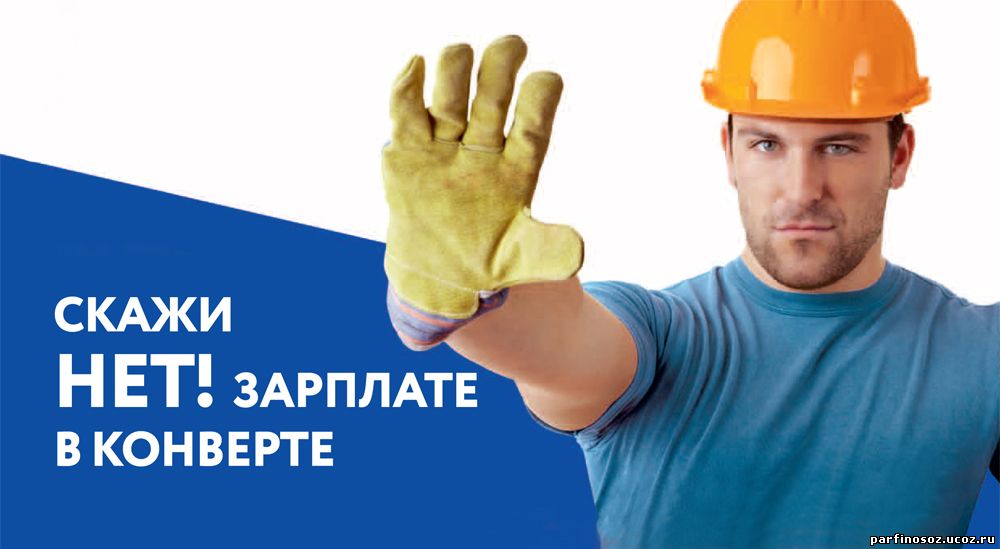 Если Ваши отношения с работодателем не оформлены, либо в официальной отчетности фигурирует лишь часть Вашей фактической заработной платы – Вы стали жертвой практики выплаты «серой» заработной платы.Соглашаясь на выплату «серой» заработной платы, Вы тем самым соглашаетесь на следующие риски:Не получать заработную плату в случае любого конфликта с начальником,Не получать отпускные,Не получать в полном объеме оплату листка нетрудоспособности,Упустить возможность получения социальных и имущественных вычетов (возврат подоходного налога, в связи с приобретением жилья, либо платным обучением или лечением),Полностью лишиться социальных гарантий, связанных с сокращением, рождением ребенка и прочими ситуациями.Кроме того, с Вашей зарплаты не будут в полном объеме осуществляться пенсионные начисления.Если Вы столкнулись с такой проблемой, обращайтесь в налоговую инспекцию по месту нахождения организации-работодателя, то есть в тот орган, в который Ваш работодатель сдает налоговую отчетность. А также в Отделение Пенсионного фонда, в Центр занятости населения. Обратиться Вы можете как устно, так и письменно, опустив анонимное заявление в ящик, размешенный в данных организациях по адресам:  г.Североуральск, ул. Ленина, д.10г.Североуральск, ул. Ватутина, д.24на официальный сайте Администрации Североуральского городского округа